Première rencontre entre les élèves de CP de l’école Amédée Adélaïde, les personnes âgées de l’association « Le Grain d’Or », la classe à dispositif ULIS et le BTS ESF du LPO Nord Grande-Terre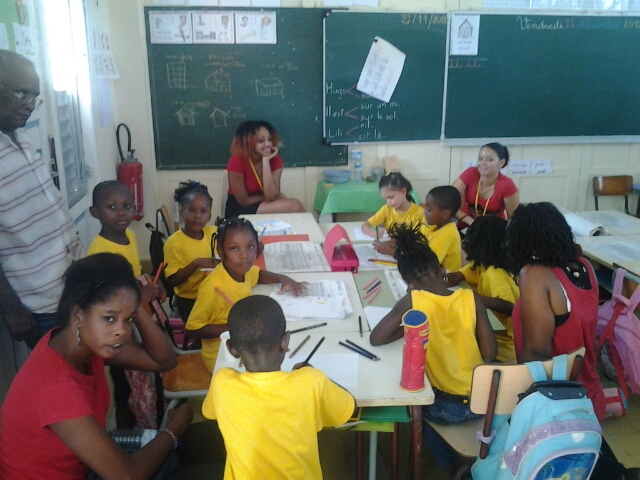 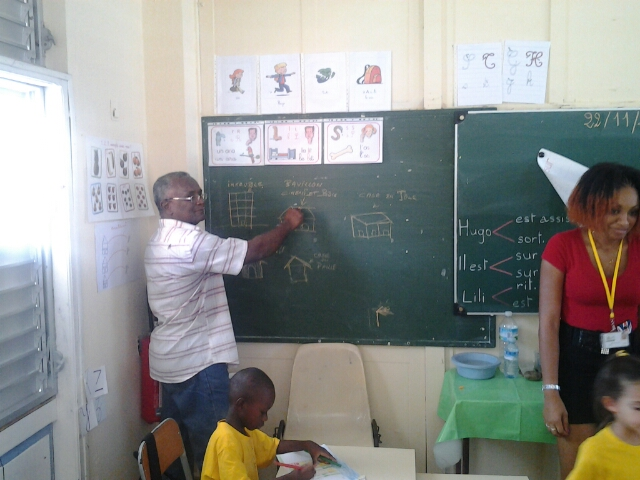 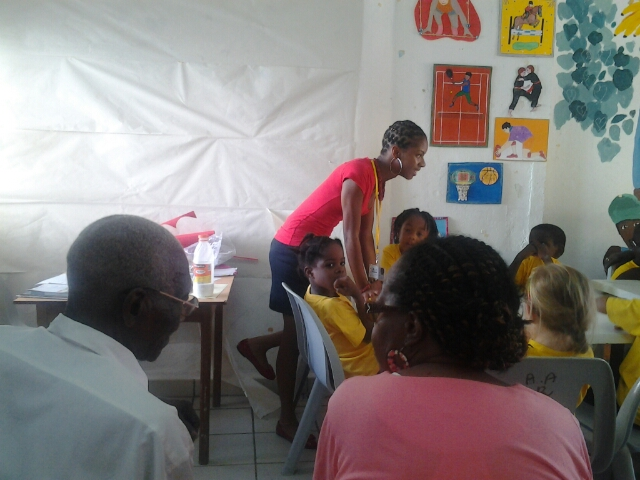 Visite des maisons anciennes de la ville du Moule, en partenariat avec M. Marius DIELNA du service patrimoine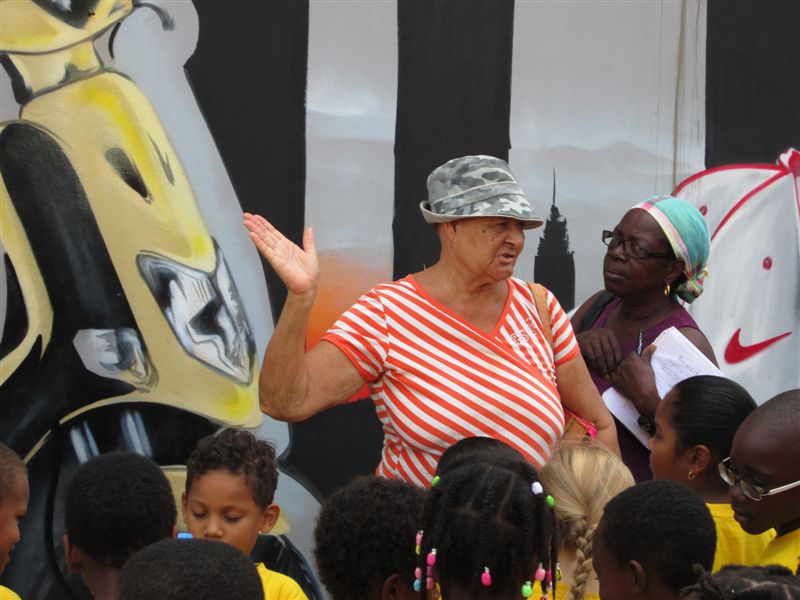 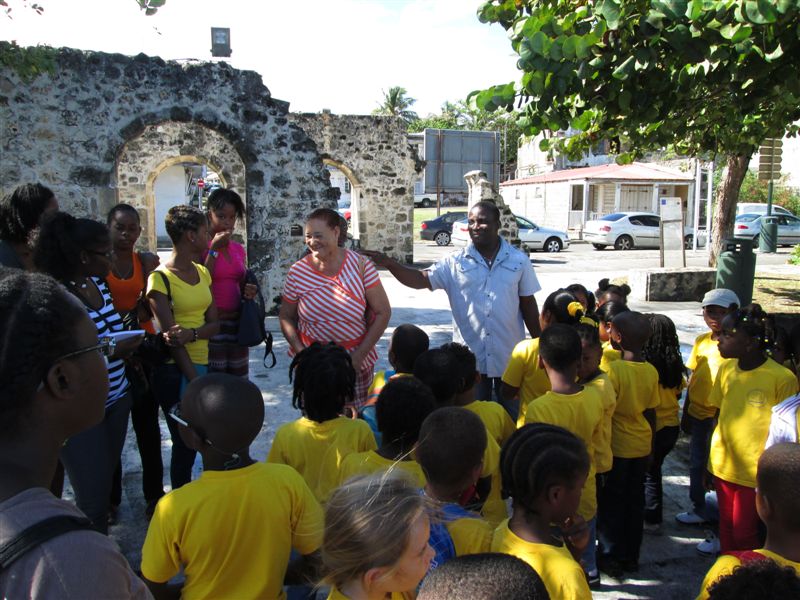 Les expositions réalisées dans le cadre du projetLa médiathèque du Moule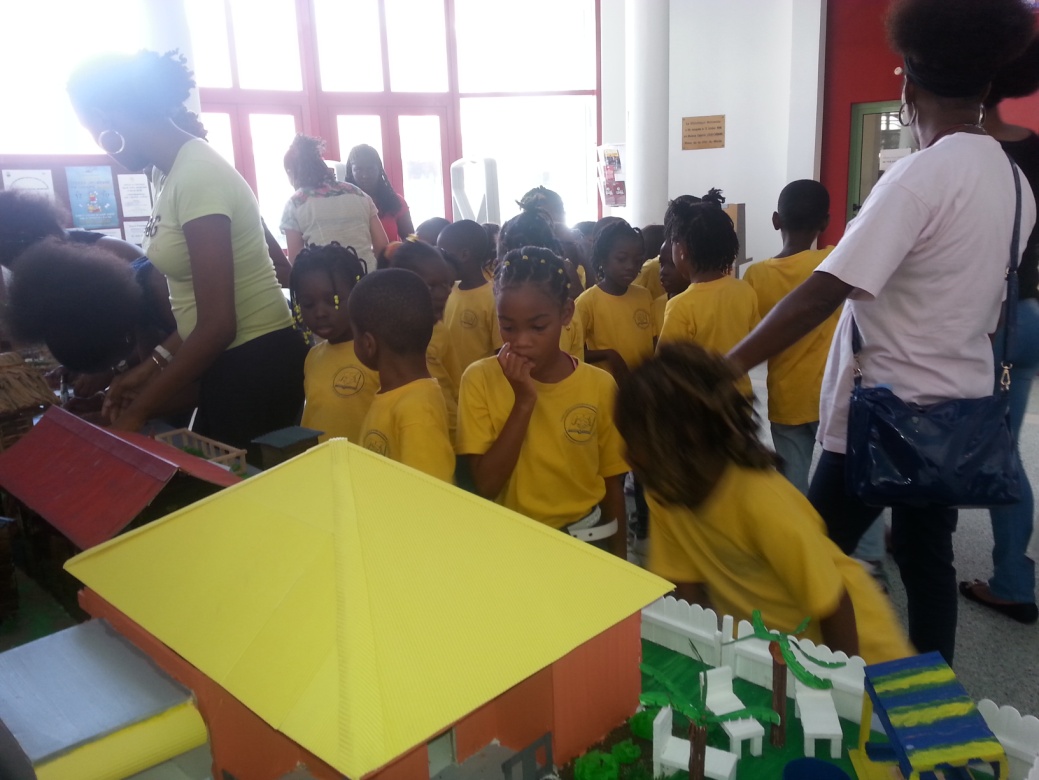 La médiathèque de Port-Louis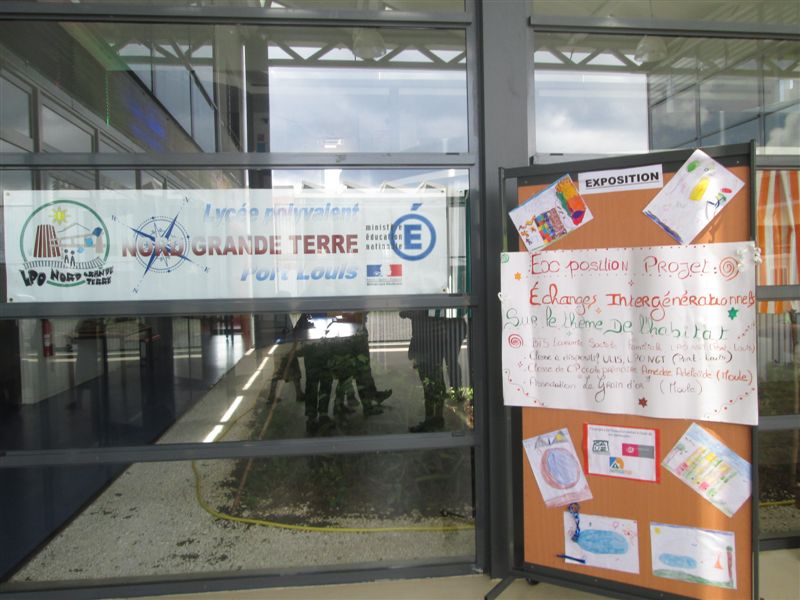 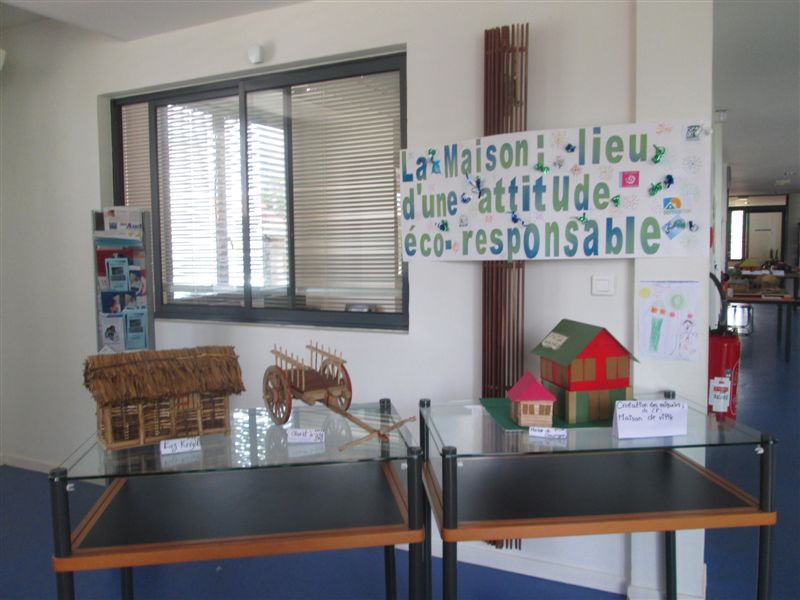 Le lycée Polyvalent Nord Grande-Terre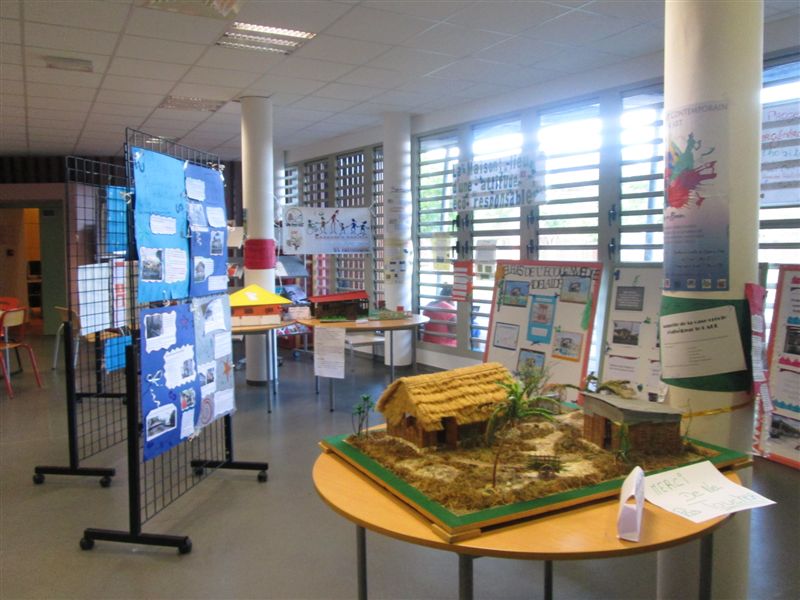 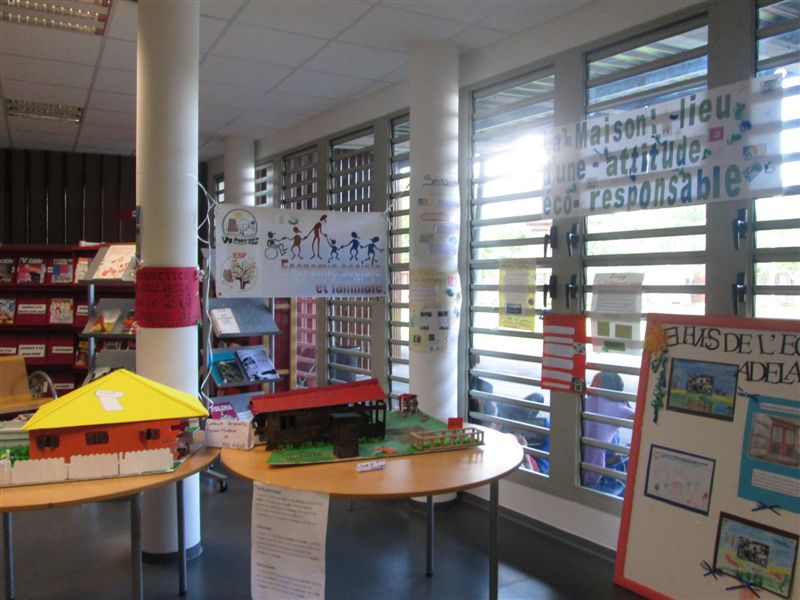 La ville du Moule à l’occasion de la Fête patronale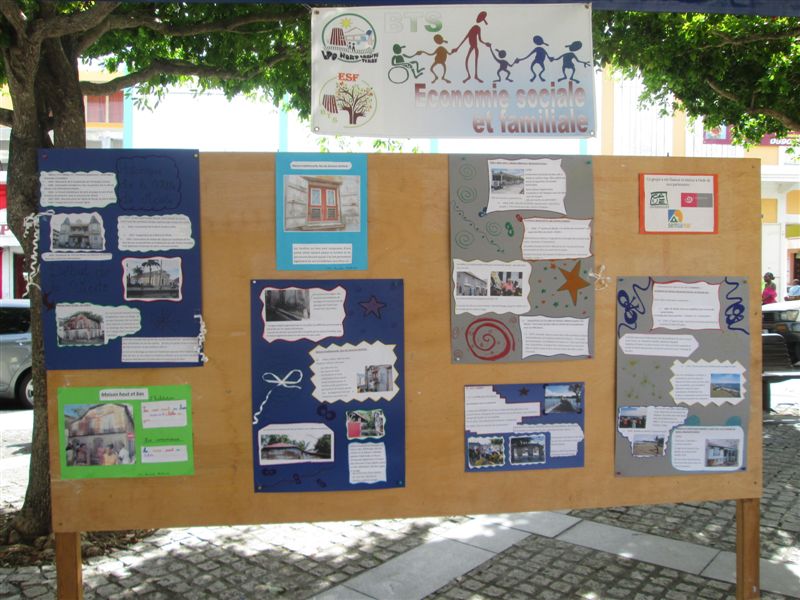 Fresque réalisée sur le mur du Centre Technique de la ville du Moule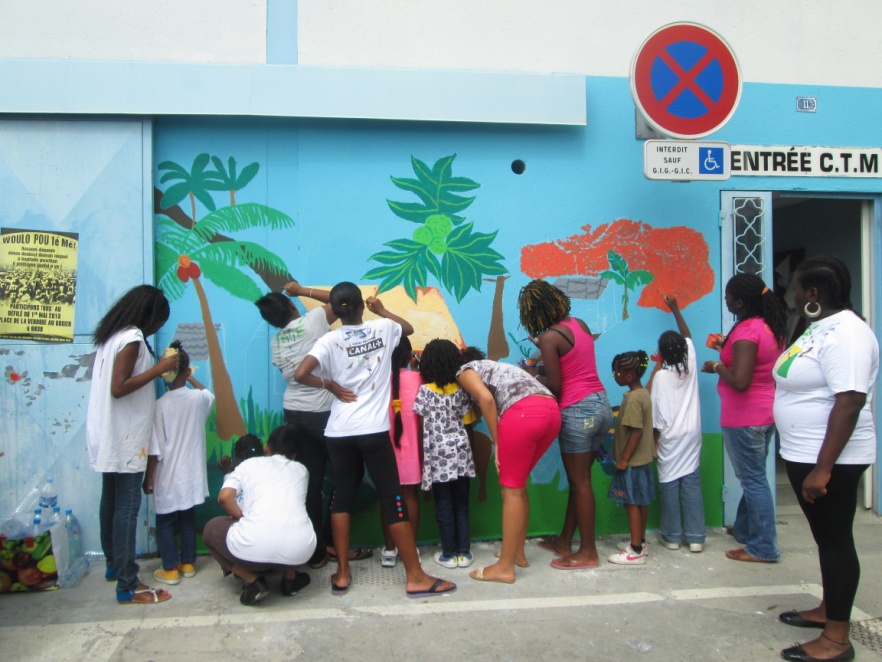 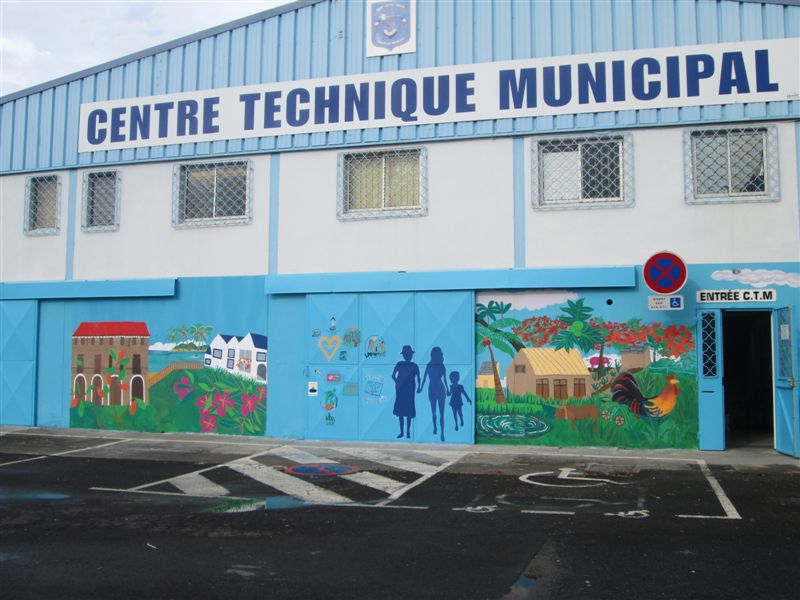 Articles de presse concernant le projetFRANCE-ANTILLES, édition du 22 mai 2013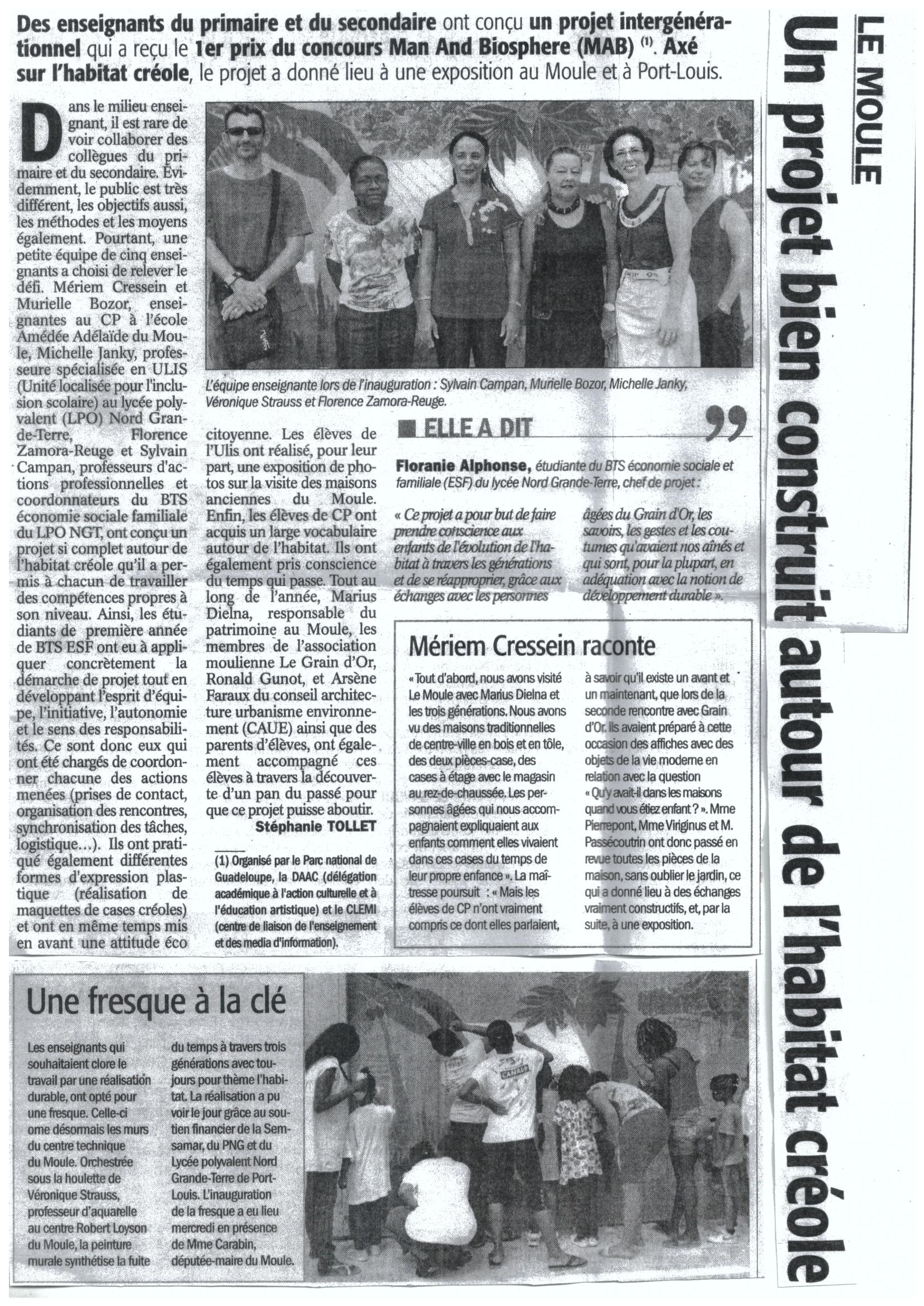 Magazine TERRE D’AVENIR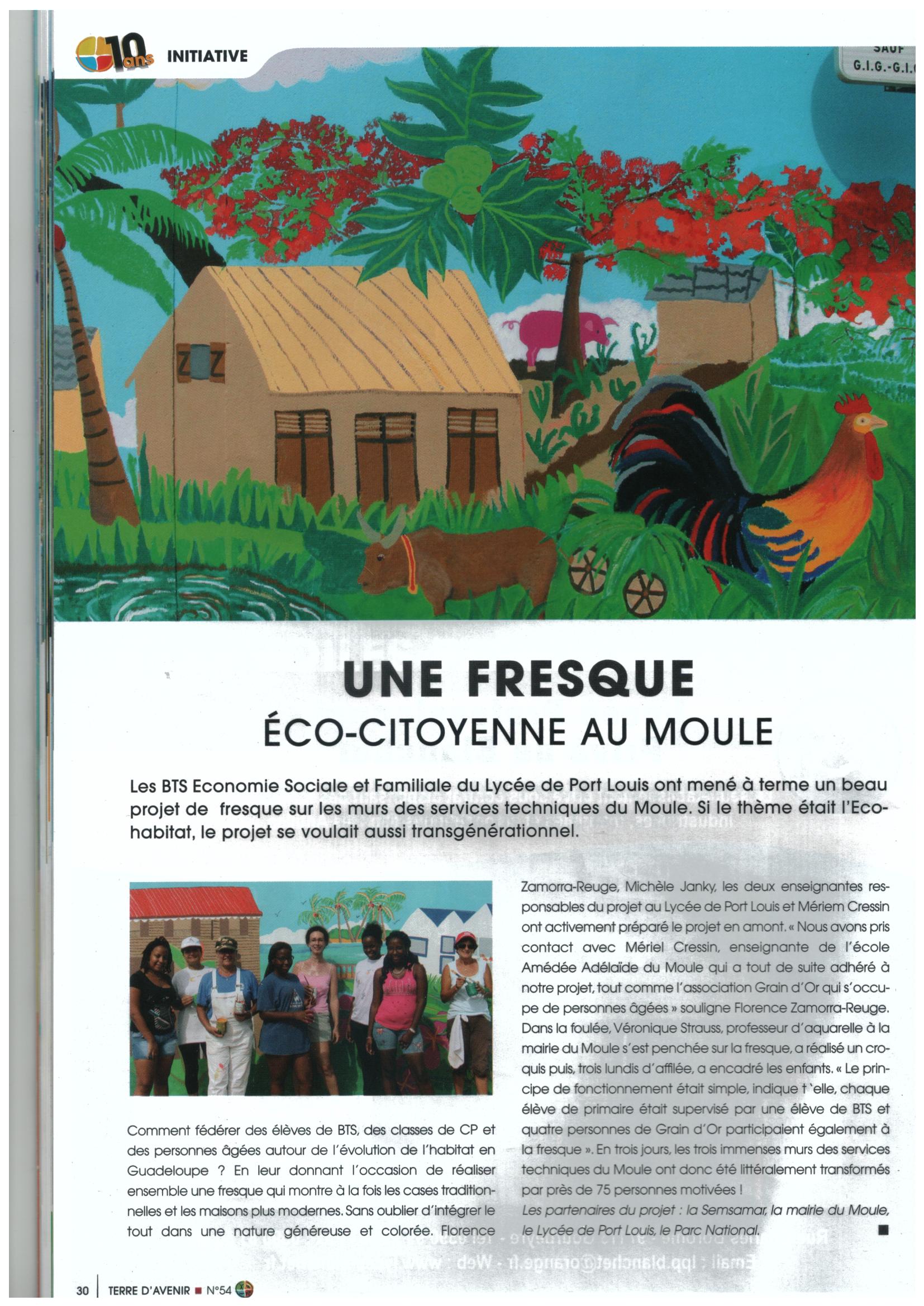 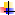 FORUM Éducation au Développement DurableJanvier 2014 – Petit-Canal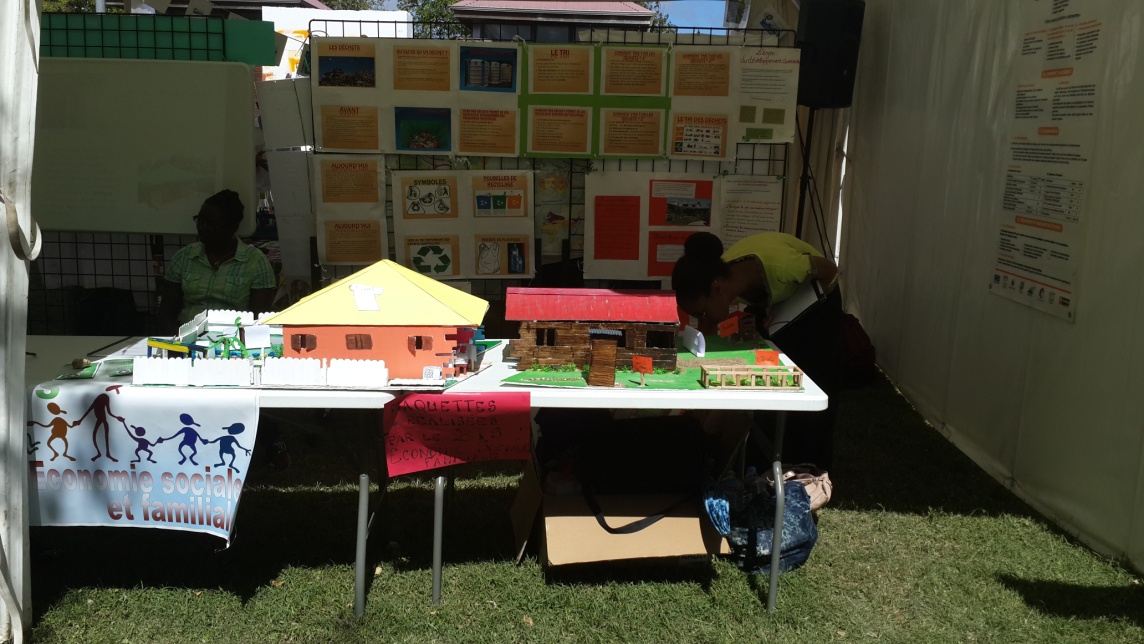 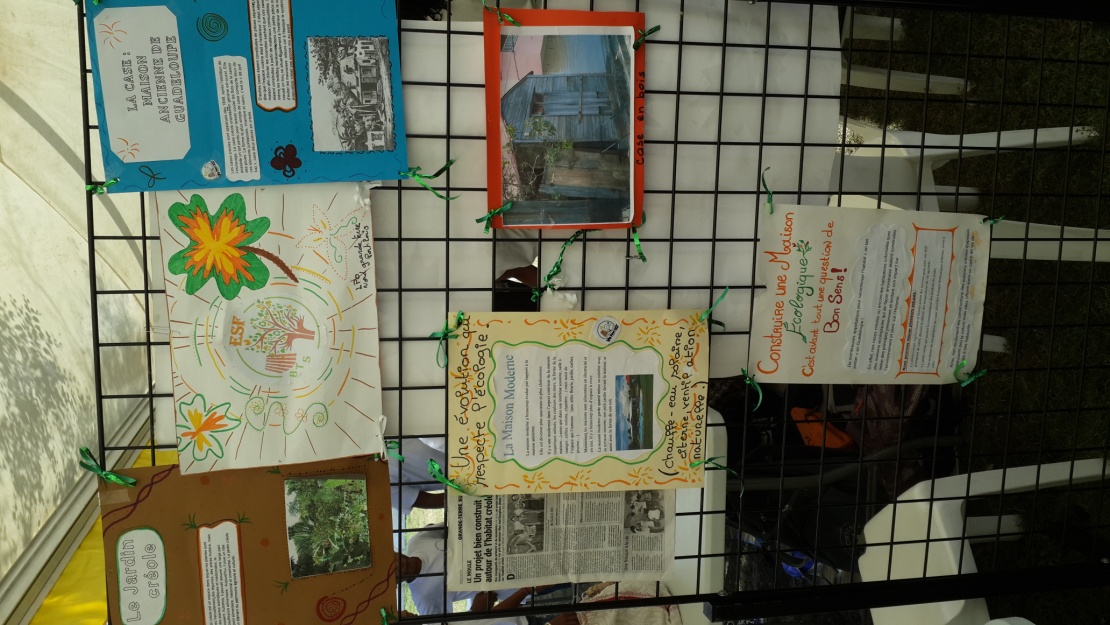 